In Class Lab E: FunctionsPractice using functions. Write a C++ program that prompts the user to enter a floating point number (double).Your code then prints out (call the appropriate functions!)The square root of the numberThe number raised to the 4th powerThe floor of the numberTYPE IN THE FOLLOWING CODE (add a comment that describes the code) AND RUN IT! Submit your output. YOU CANNOT COPY AND PASTE BECAUSE IT IS A PICTURE!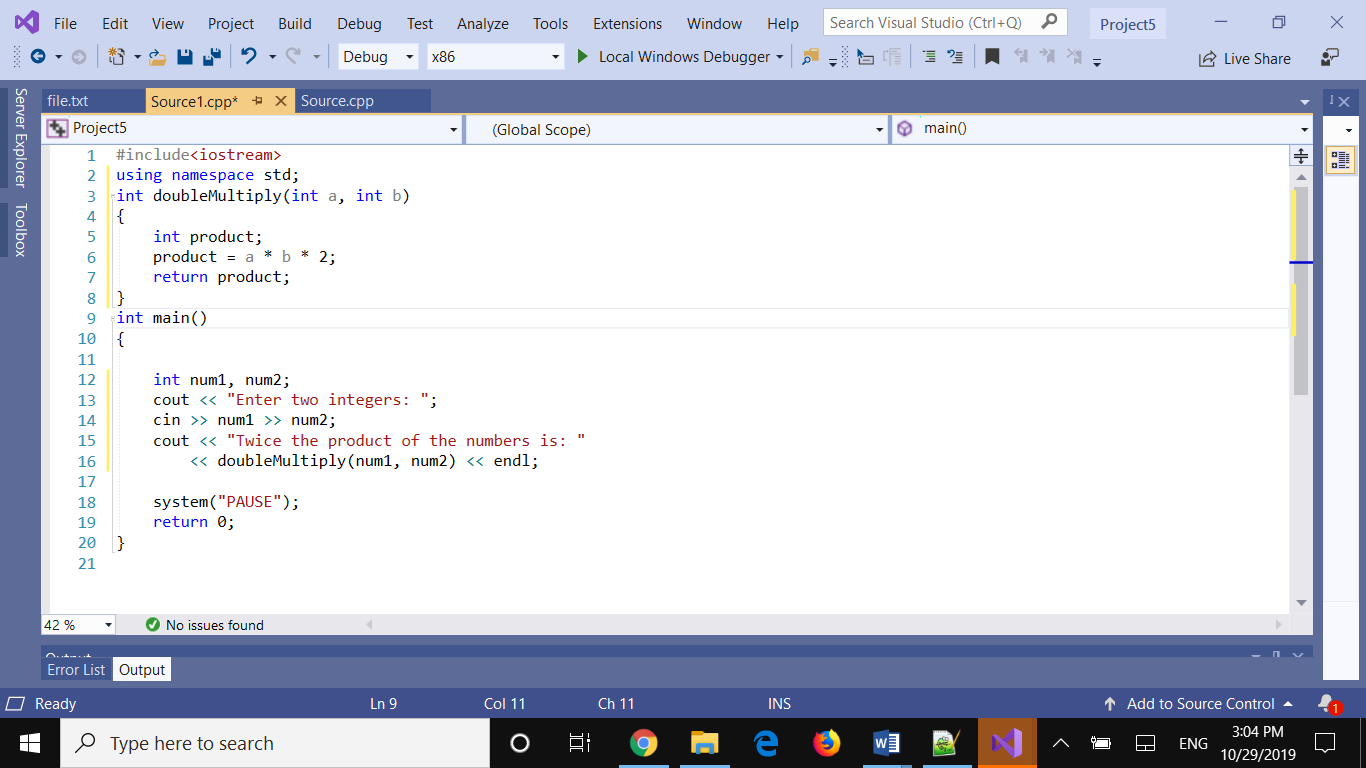 Write a full program that adds three floating point numbers. Your solution should have a function named getSum that accepts three double parameters and returns the sum of those three doubles.Your main function should call the getSum function and assigns the return value to a double variable named result that is declared inside the main function.Your program should then print out the value stored in result. Submit the code and a copy of your output.